Мишин Анатолий Ивановичродился 7 ноября 1925г.        умер 28 января 1996г.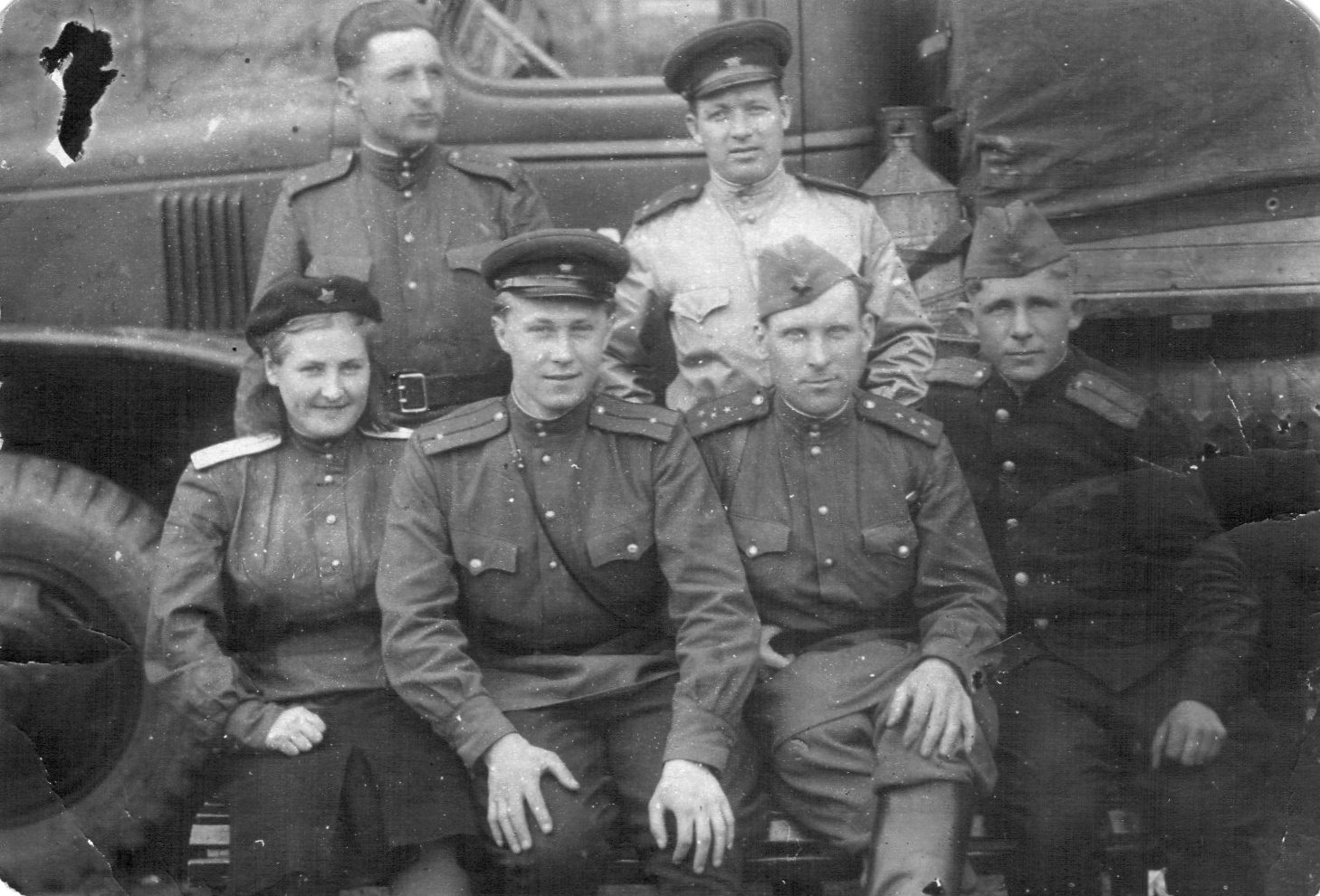 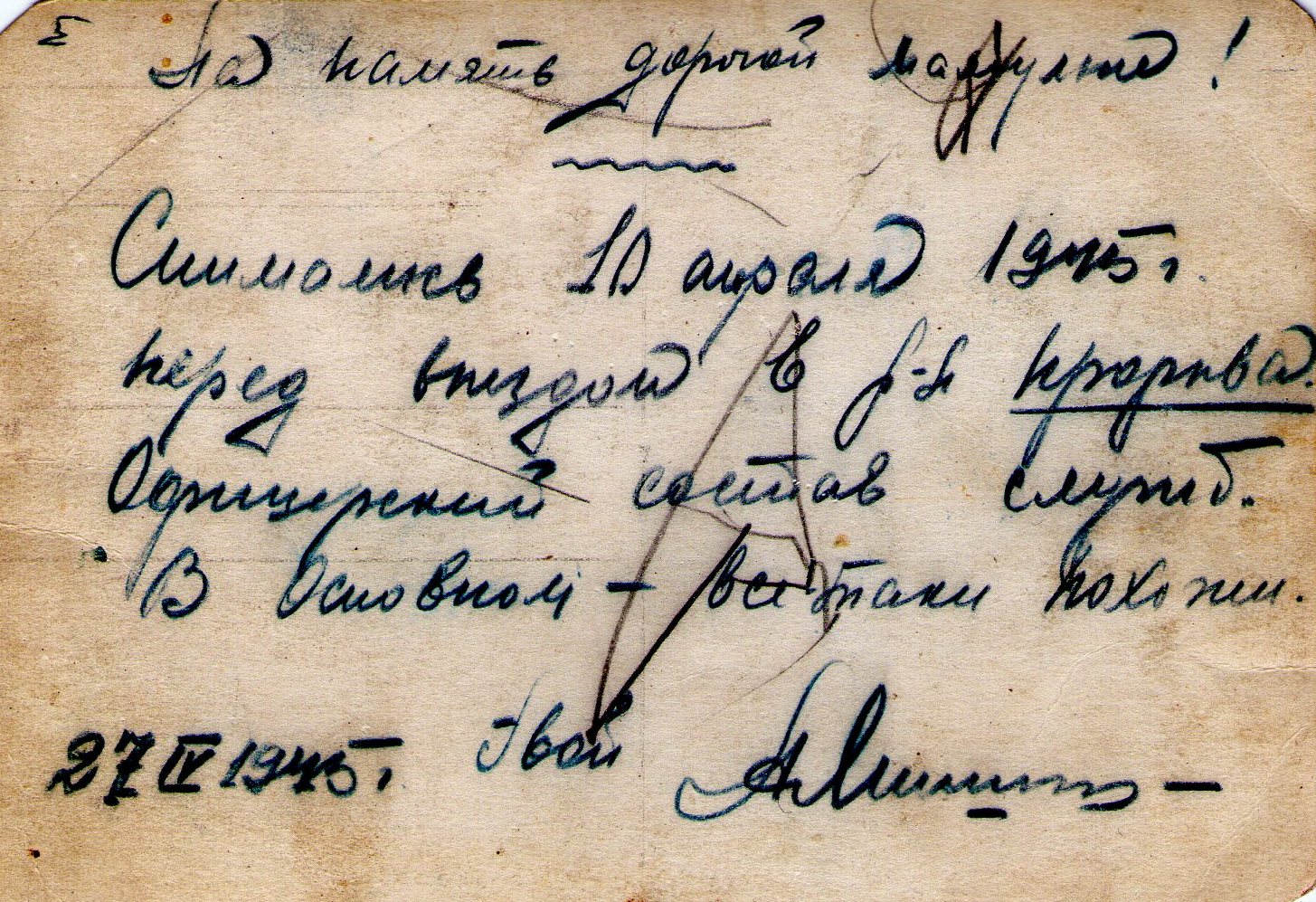 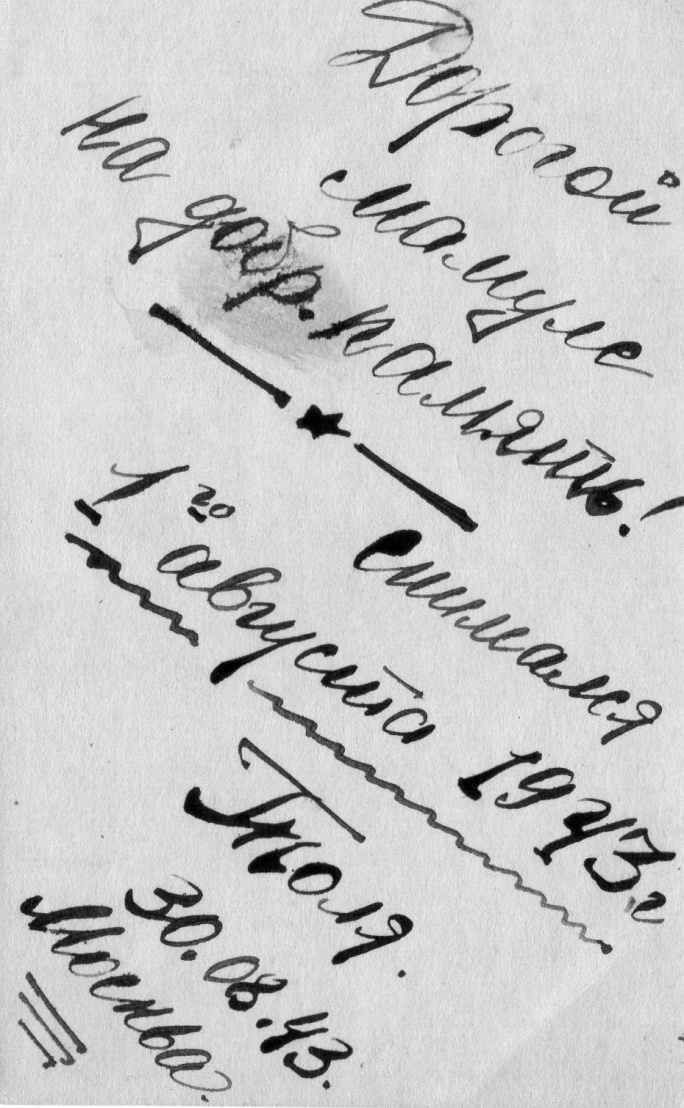 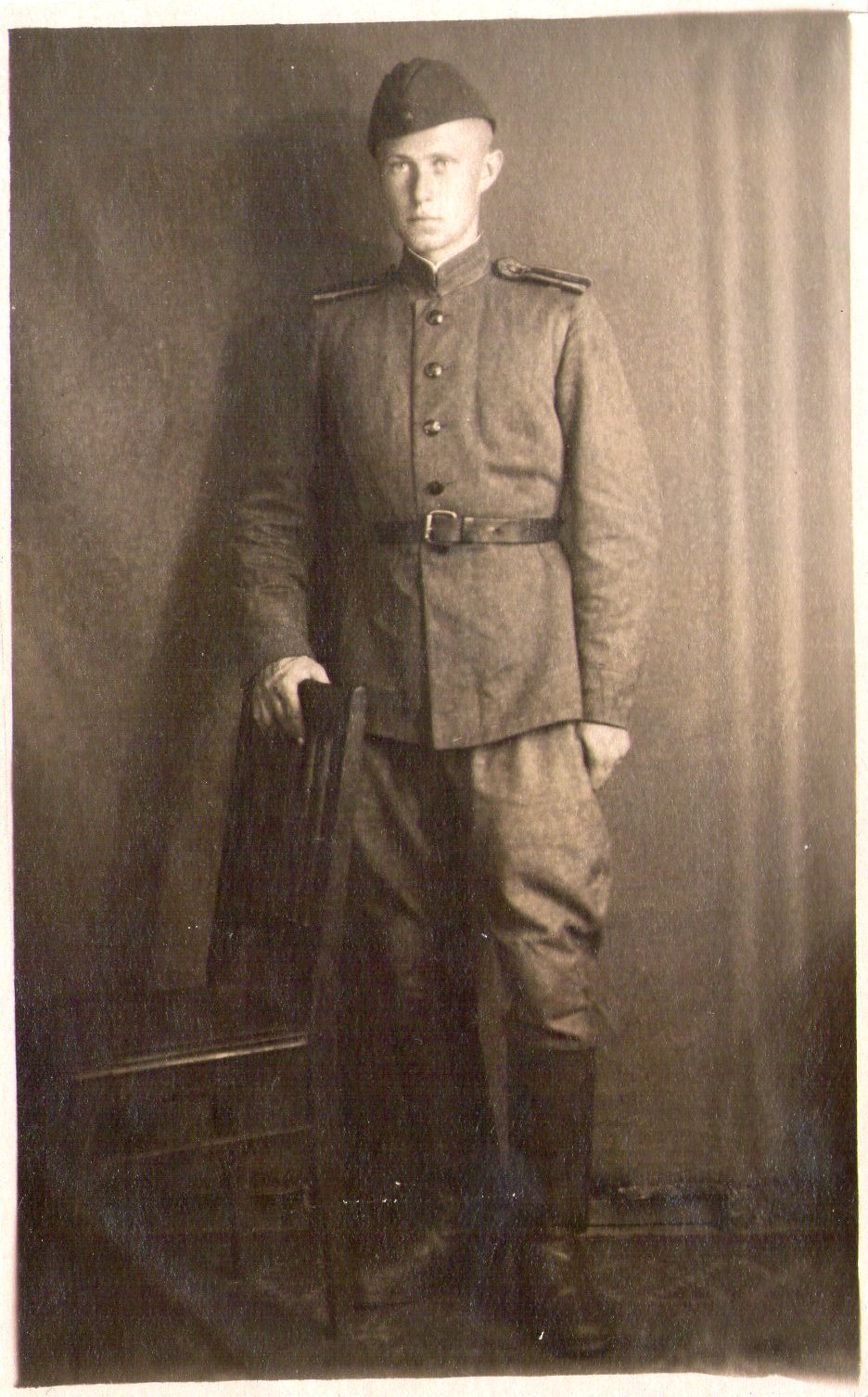 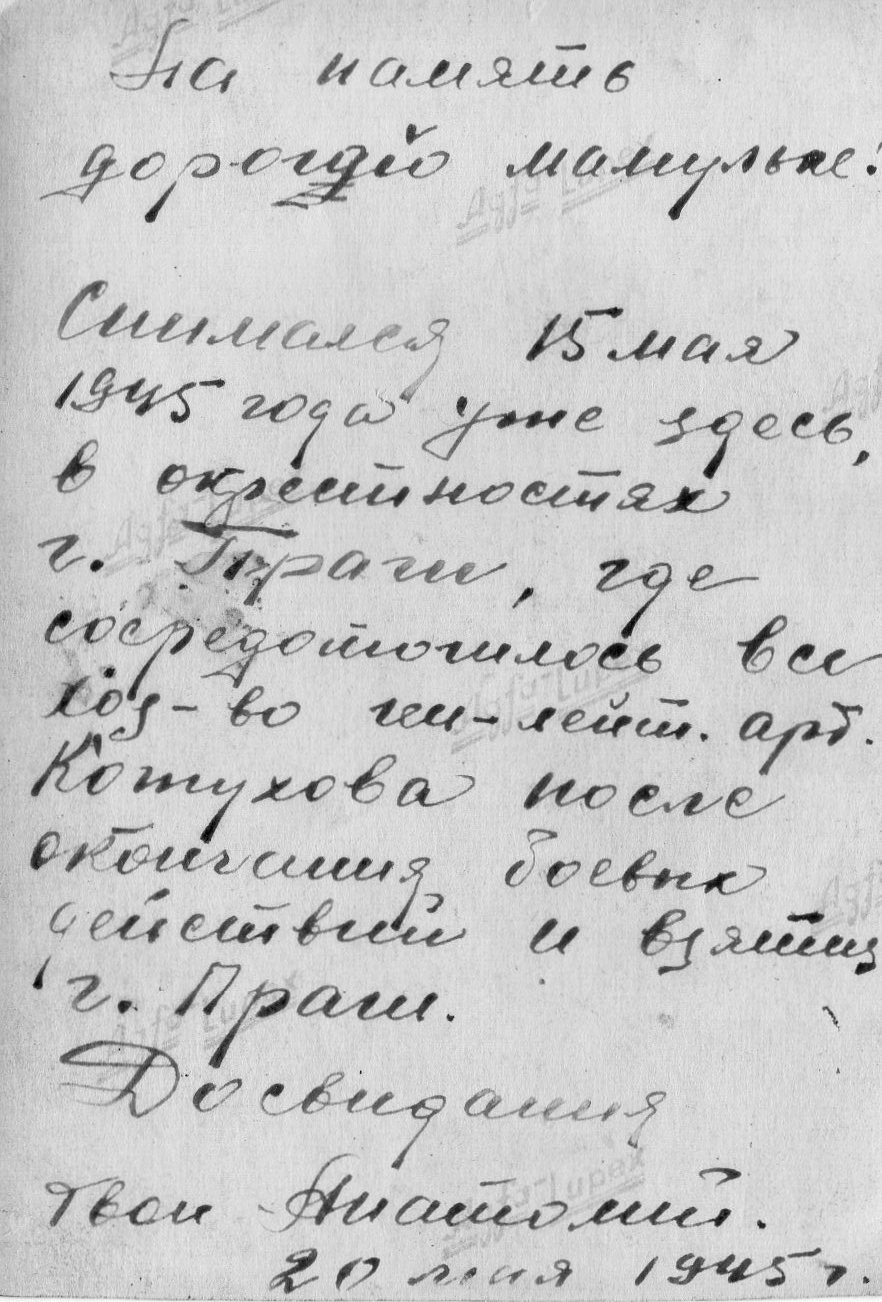 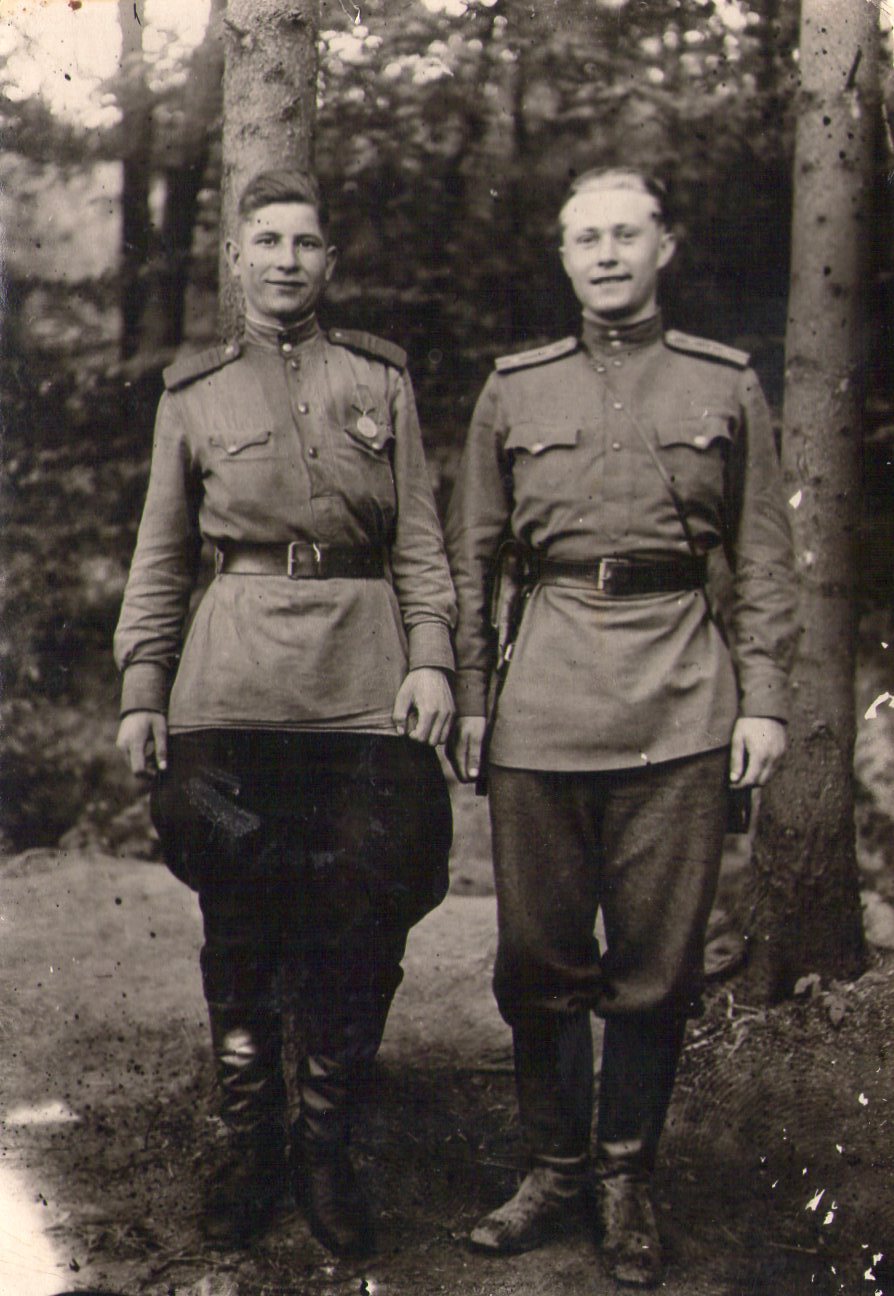 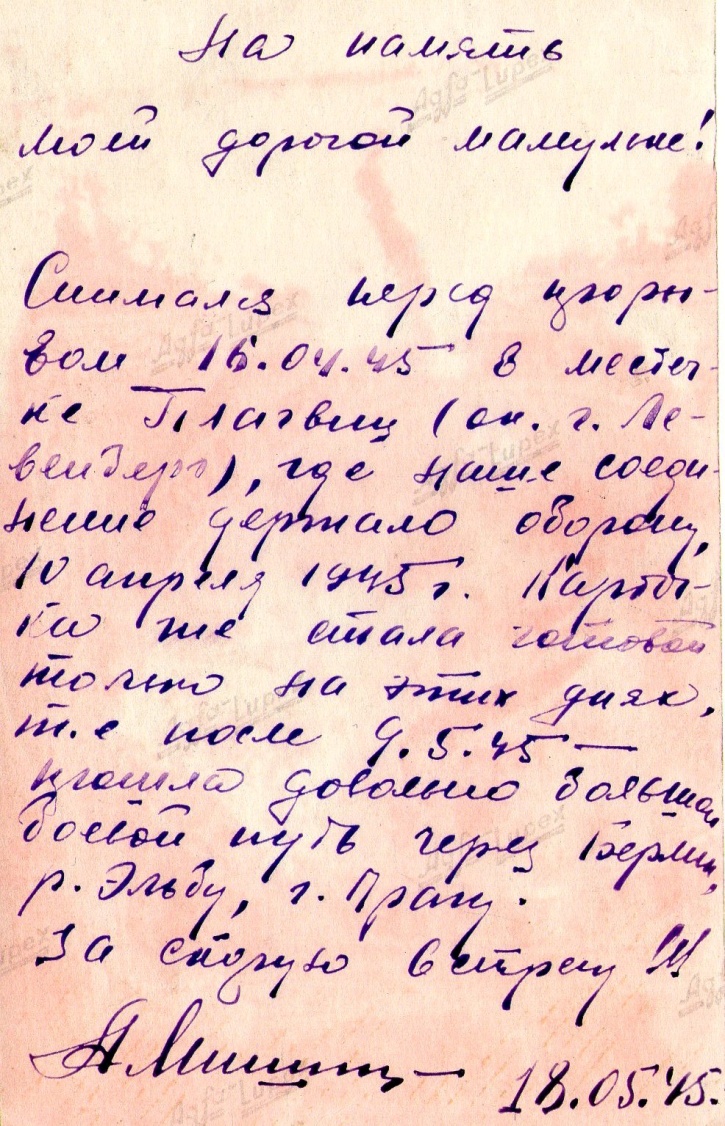 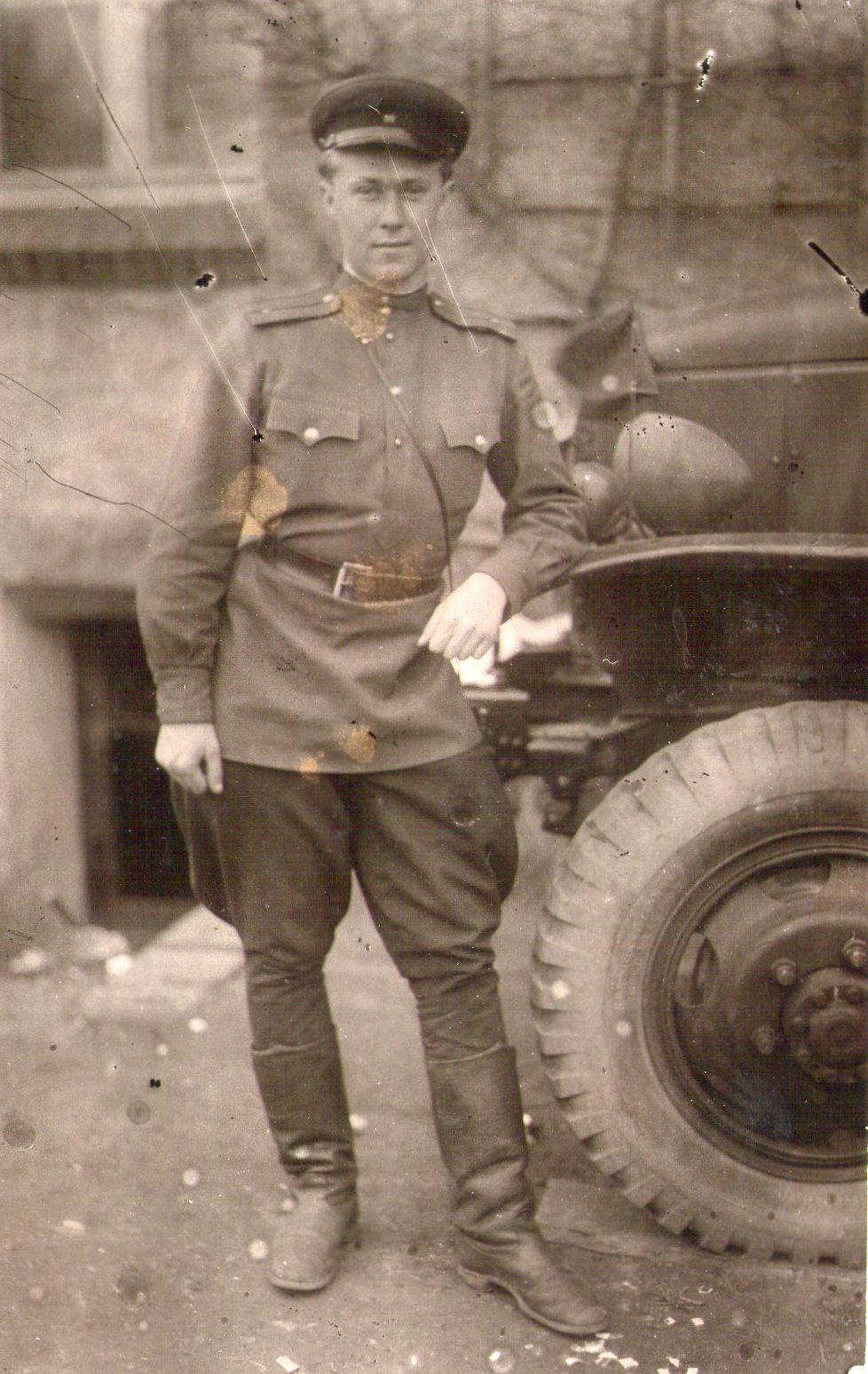 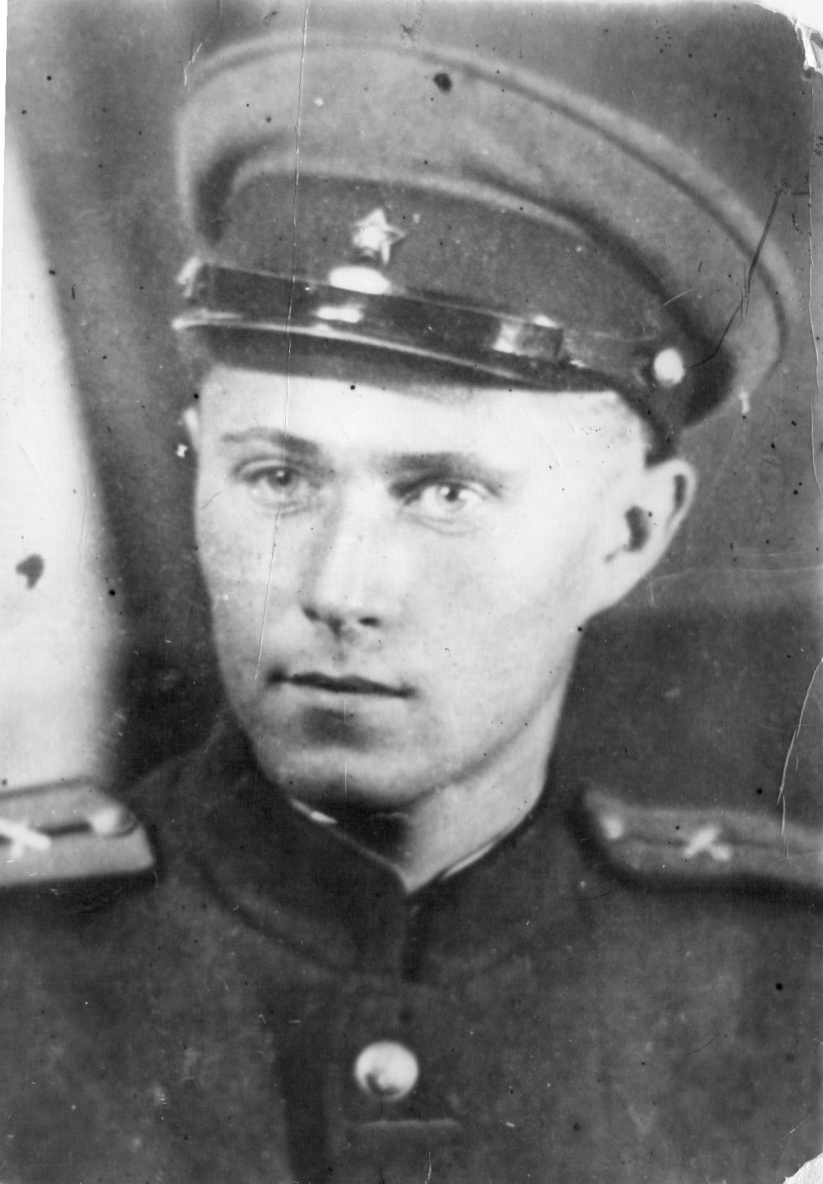 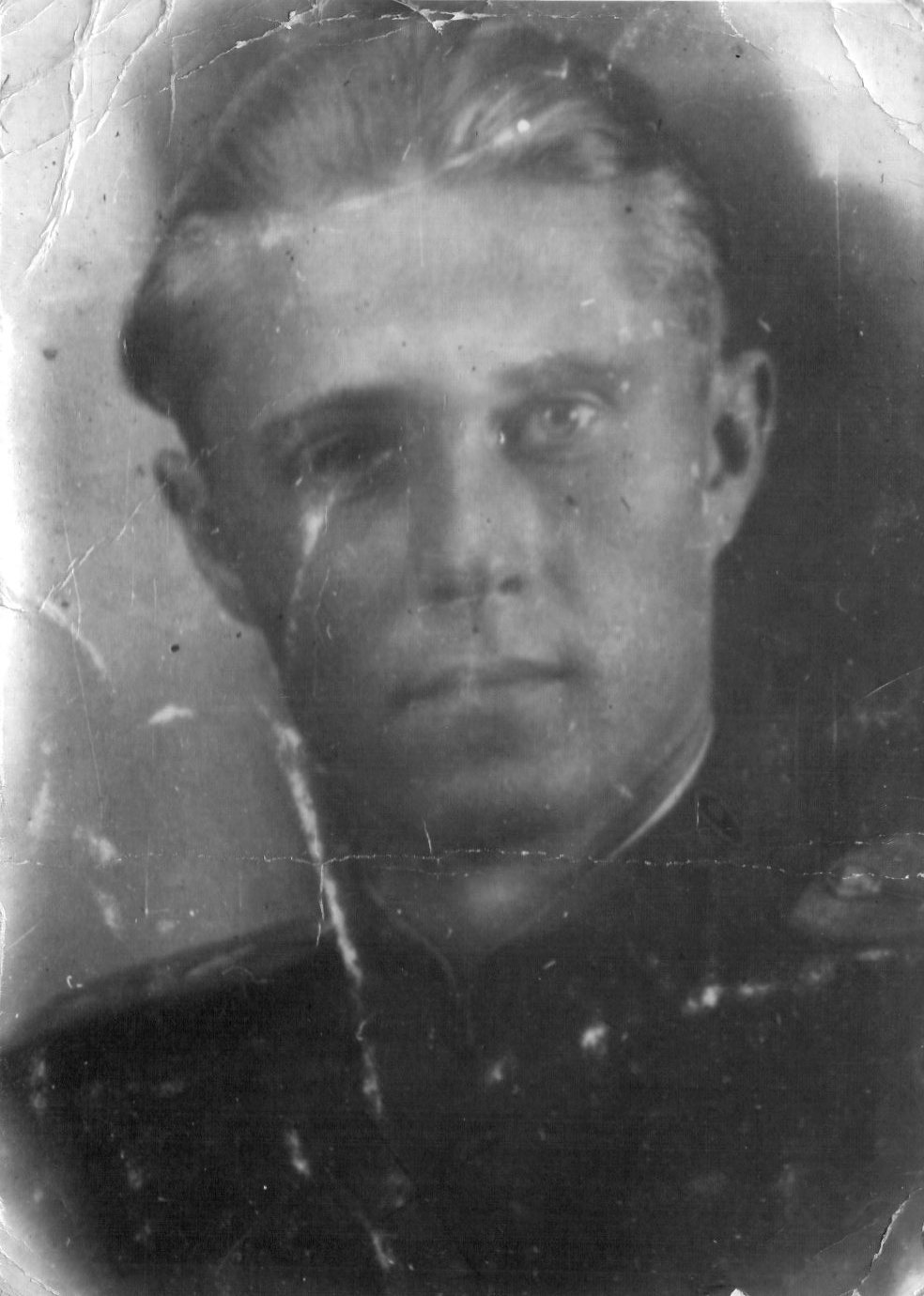 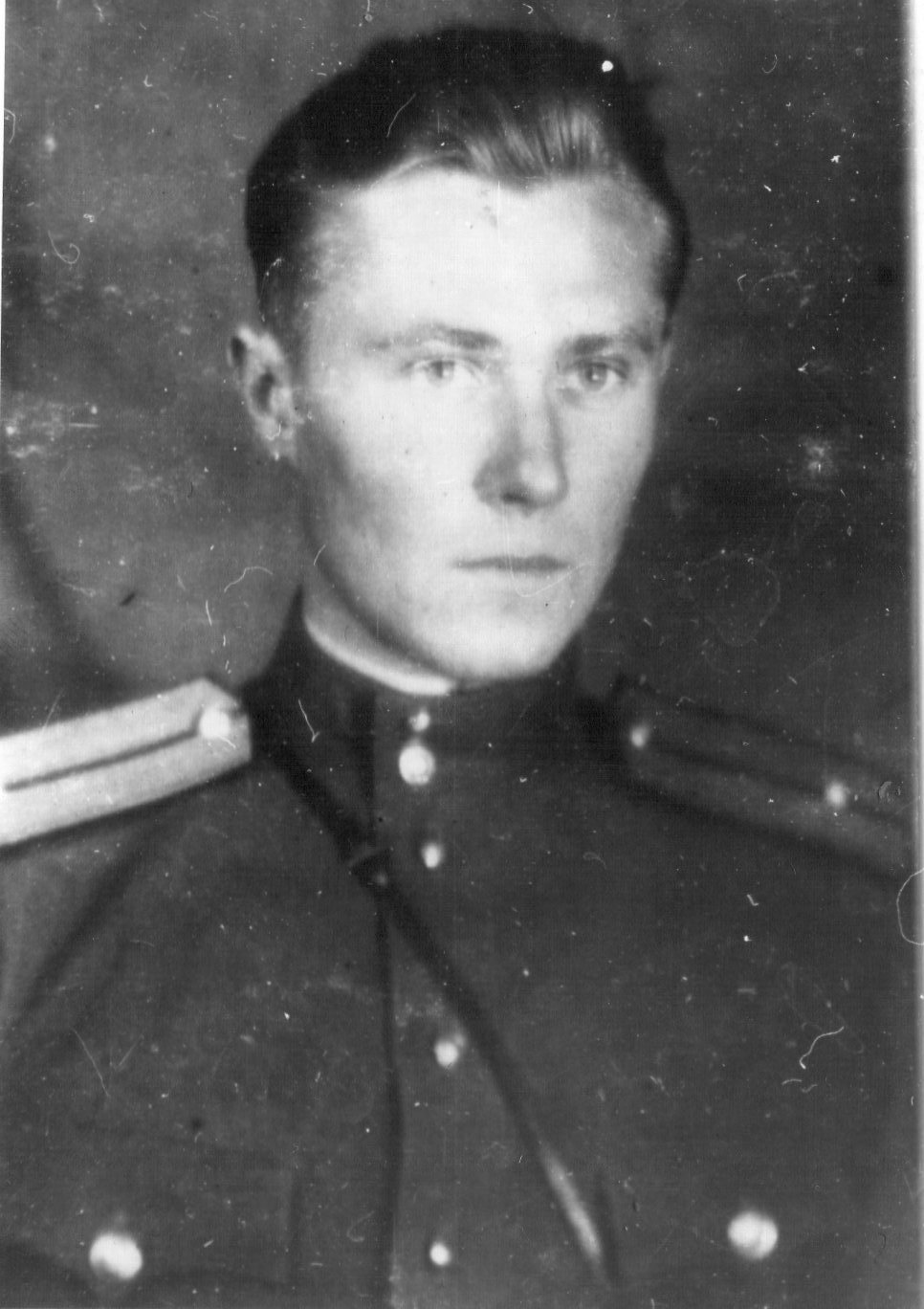 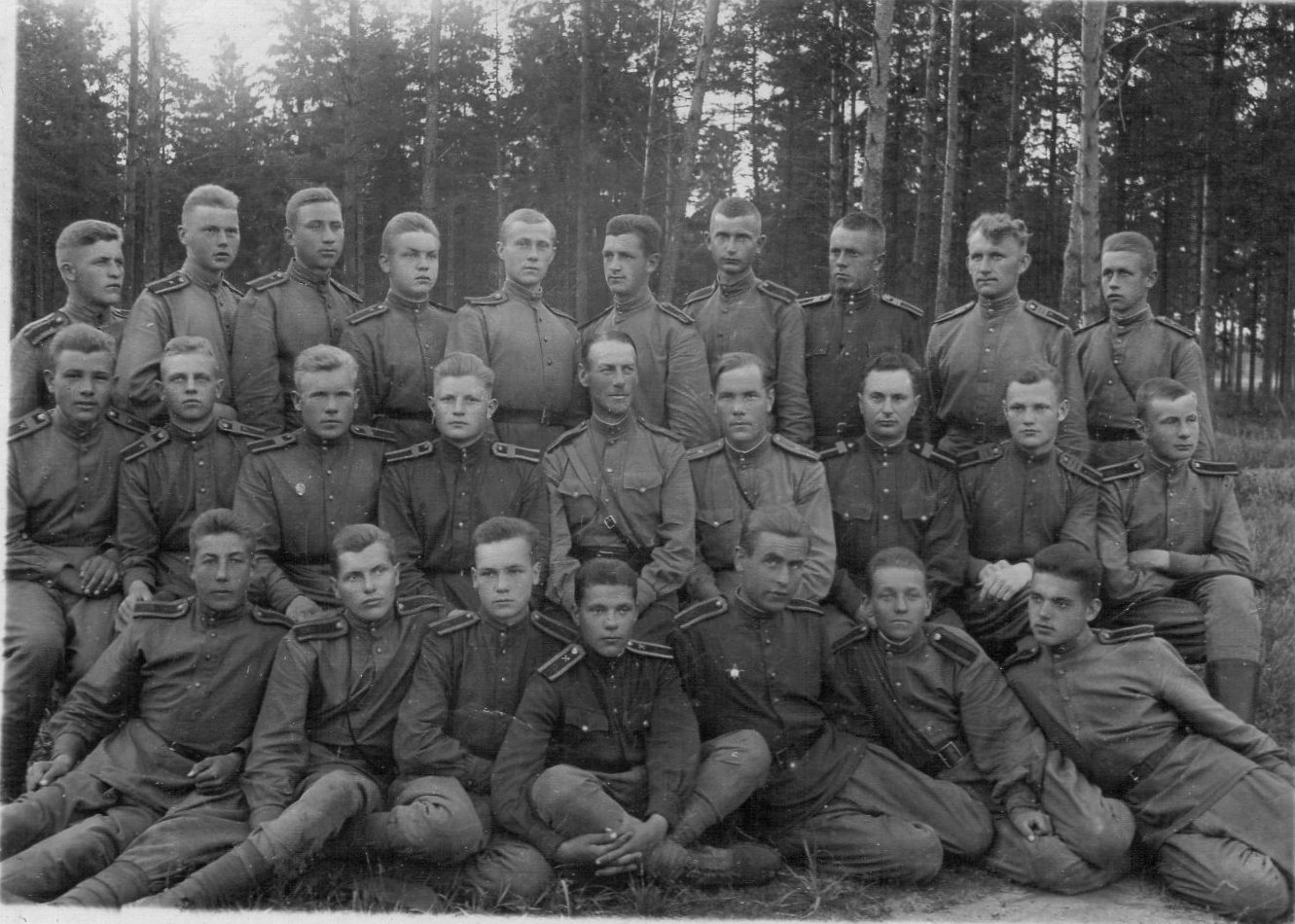 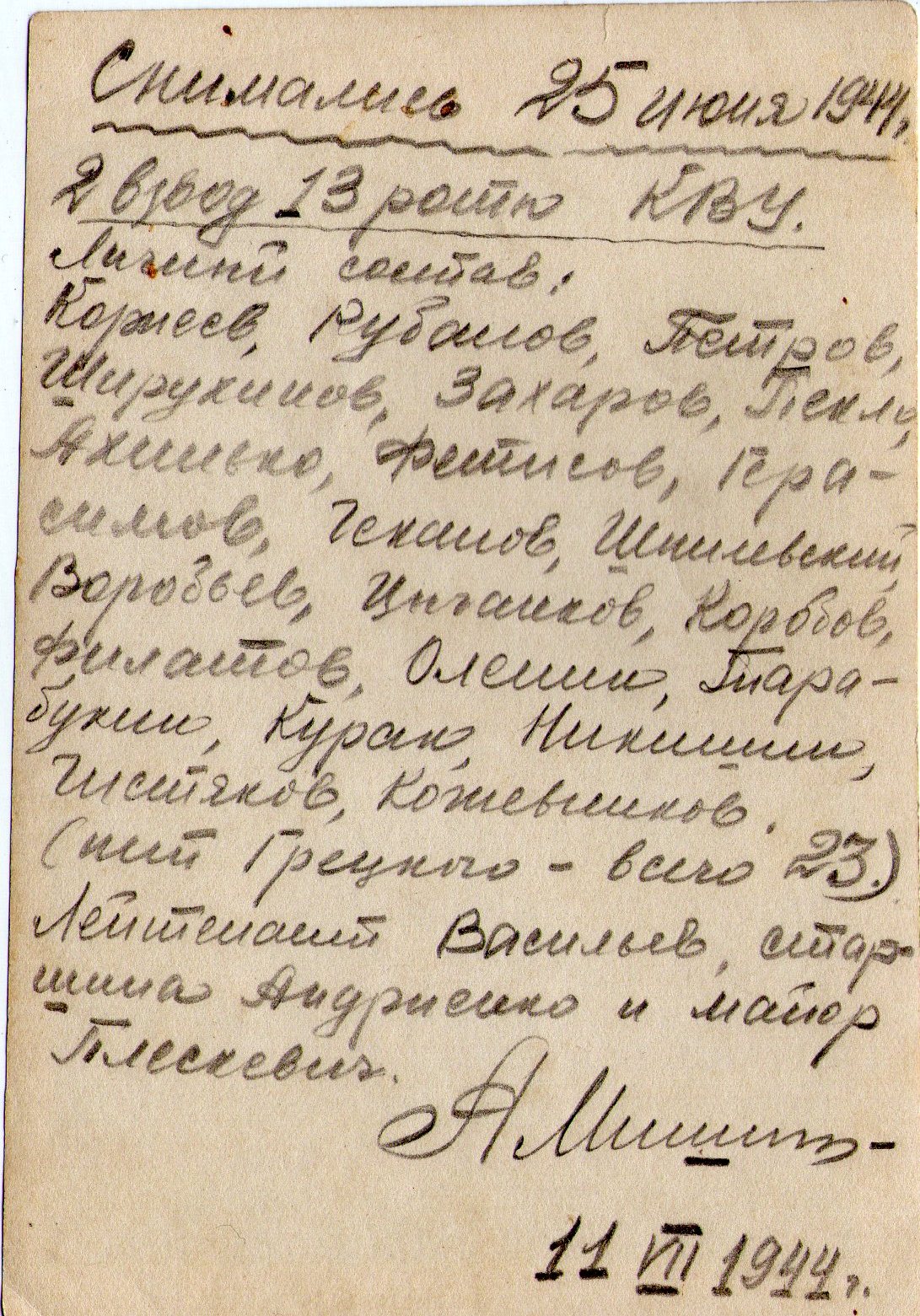 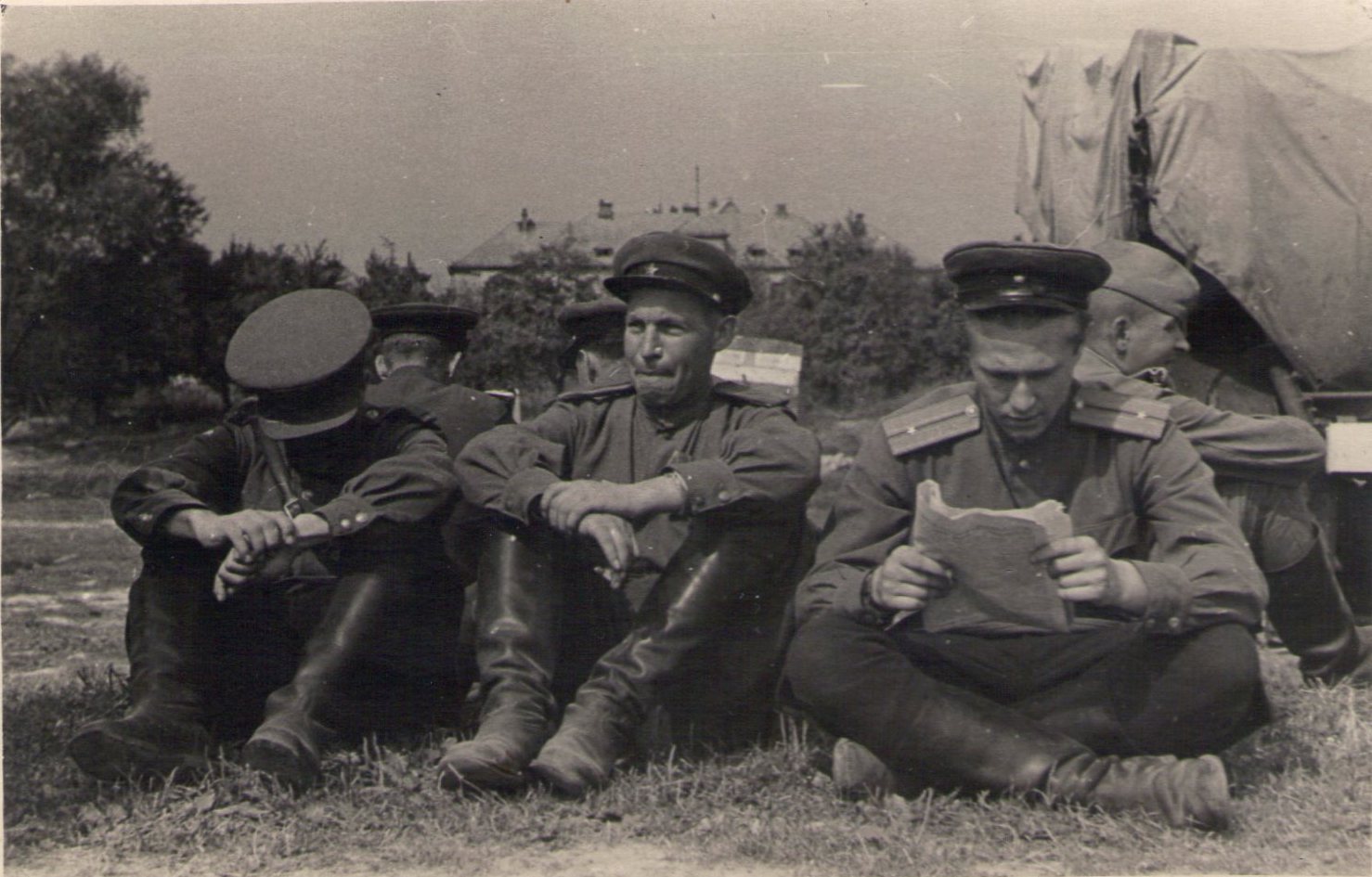 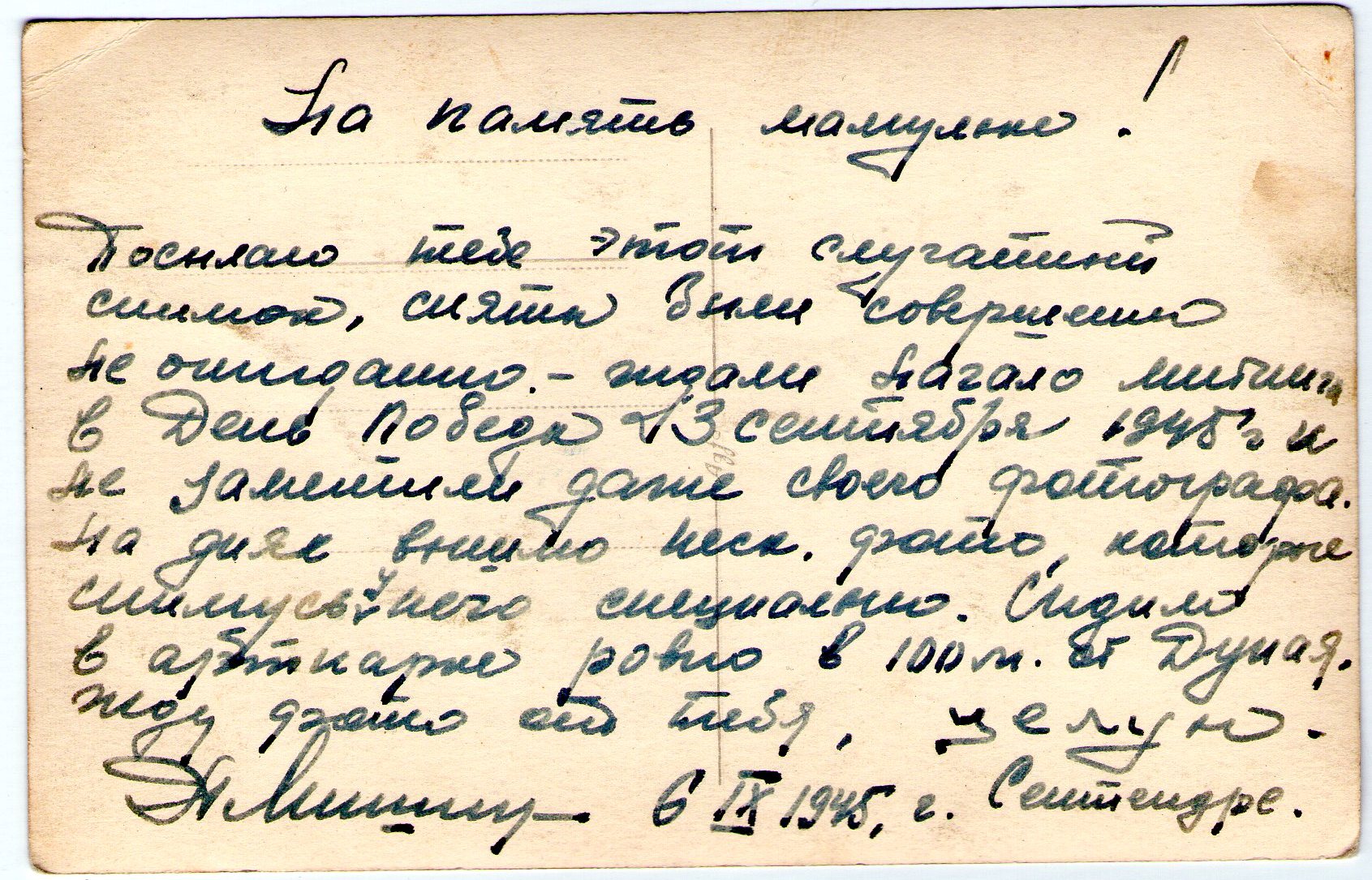 